INDICAÇÃO Nº 3719/2019Sugere ao Poder Executivo Municipal que efetue serviço de nivelamento de canaleta na Rua Paraná, esquina com Rua Bahia localizada nos bairros de Vila Brasil e Vila Grego.Excelentíssimo Senhor Prefeito Municipal, Nos termos do Art. 108 do Regimento Interno desta Casa de Leis, dirijo-me a Vossa Excelência para sugerir ao setor competente que proceda com nivelamento de canaleta na Rua Paraná, esquina com Rua Bahia localizada nos bairros de Vila Brasil e Vila Grego, neste município. Justificativa:Os carros que trafegam pelo local acima mencionado, encontram grande dificuldade para transitar devido à profundidade da canaleta, sendo necessária a solução do problema o mais rápido possível, pois está ocorrendo avarias de vários veículos.Plenário “Dr. Tancredo Neves”, em 06 de Dezembro de 2019.CLÁUDIO PERESSIMVereador – Vice Presidente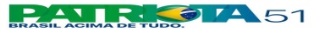 -